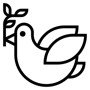 Curriculum Map				DOVES Y2 and Y3				2021-22Autumn 2021Autumn 2021Spring 2022Spring 2022Summer 2022Summer 20222/9Induction/PSHE weekPSHE: unit for half term: Family and FriendsRE: What is important for Jewish People?Computing: Coding 5/1PSHE: unit for half term Personal SafetyRE: What are the ultimate questions? Computing: SpreadsheetsScience: Animals and humans revisit20/4PSHE: ResponsibilitiesRE: How does the Khalsa influence the lives of Sikh people?Computing: creating picturesScience: Plants6/9Materials 10/1Science: Living things and habitats25/4Science: Plants13/9Materials17/1Science: Living things and habitats3/5Art: 3D sculpture20/9Art   Drawing 24/1History: significant individual Mary Anning David Attenborough9/5SATS weekHistory: changes within living memory Toys27/9Geography: Study of a small area of a non-European location.31/1History: significant individual Mary Anning David Attenborough16/5History: changes within living memory Toys4/10Geography: Study of a small area of a non-European location7/2Technology23/5Technology: toy making11/10History Great Fire of London14/2Half term30/5Half Term18/10History Great Fire of London21/2PSHE: Diversity and CommunitiesRE: What is important for Muslims?Computing: questioningEffective searchingGeography: comparisons of locations6/6PSHE: Digital LifestylesRE: Should we look after our world?Computing: making music, presenting ideasGeography: skills/ fieldwork25/10Half Term 28/2Geography: comparisons of locations13/6Geography: skills/ fieldwork1/11PSHE: Anti BullyingRE: Why is Christmas important to Christians?Computing: Online SafetyHistory: Florence Nightingale/ Edith Cavell7/3Art Textiles20/6Geography: Local Geography8/11Art: painting14/3Assessment weekArt: Textiles27/6Geography: Local Geography15/11Science: Animals and humans21/3Living Things and habitats revisit4/7History: significant individual Oliver Crowmwell22/11Science: Animals and humans28/3Review/Revisit week11/7Science: Plants revisit29/11Assessment weekTechnology4/4Easter Break18/7Review/revisit week6/12Science: Materials revisit4/4Easter Break20/7 Break up for summer 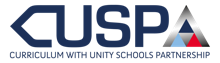 13/12Art: print making Christmas4/4Easter Break20/7 Break up for summer 20/12Christmas break4/4Easter Break20/7 Break up for summer 